PEPIEPublic Employers Personnel Information ExchangeINTERNET ACCESS GUIDEDecember 2019PEPIE INTERNET ACCESSHow to download the 2020 PEPIE Annual Salary Survey Forms.Login in the PEPIE Account using the following link: https://drive.google.com/drive/my-drive.  (Copy in your Internet Address line.)Login using the username/email and password indicated below:Username/Email: 	pepiehr@gmail.comPassword:		hrsurvey2017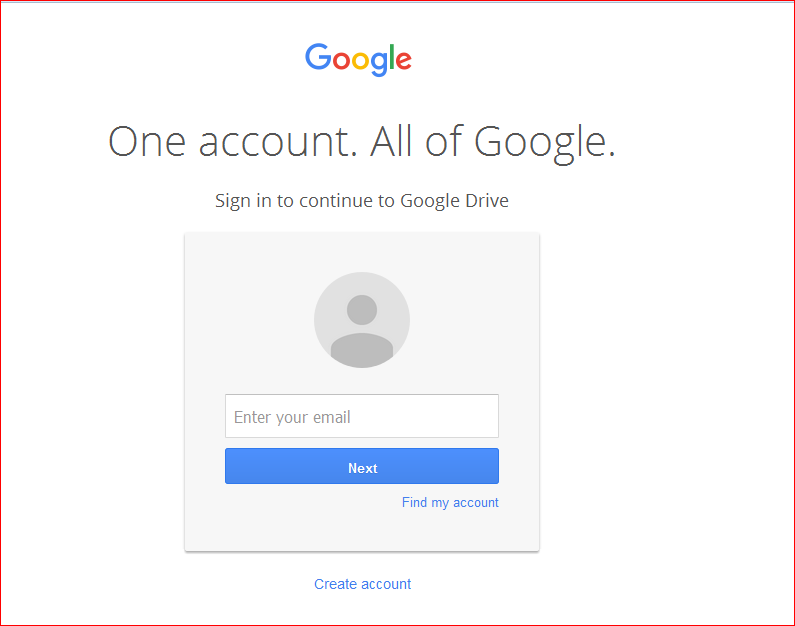 Click on 2020 PEPIE Annual Salary Survey folder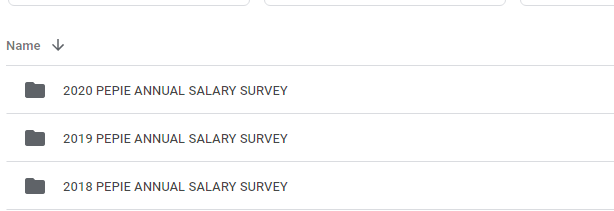 Download the 2020 PEPIE Salary Survey Forms.  Right click on the 2020 PEPIE Survey Data Forms.xlsx.  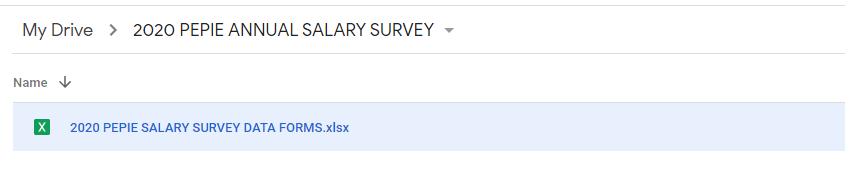 Click on Download, and when prompted open and save the document.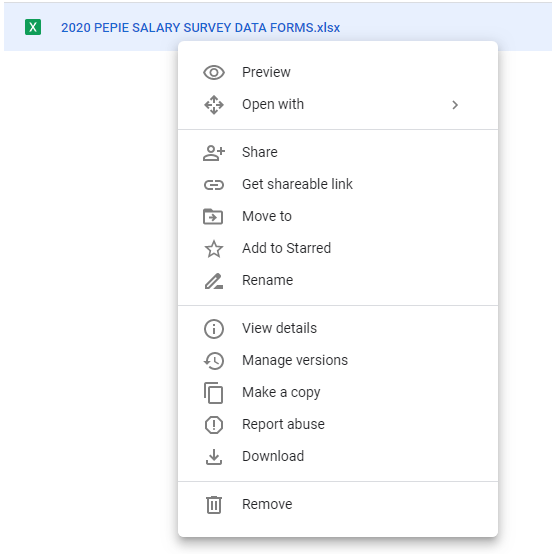 How to upload your responsesFollow steps 1 – 3 from above.Click on the 2020 PEPIE SALARY SURVEY – INDIVIDUAL RESPONSES folder.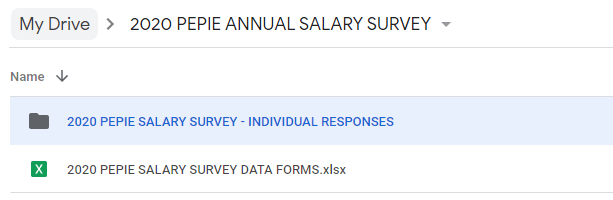 Click on New to open the List of options.  Click on File Upload.  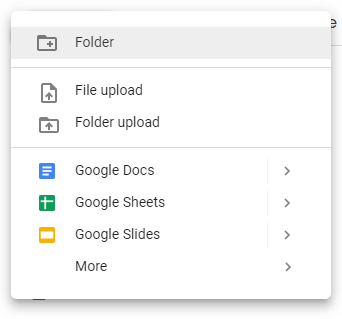 Search for your document in your computer and load/save in the folder using the following format:  Your Organization Name – 2020 Annual Salary Survey.  Example:  City of West Palm Beach – 2020 Annual Salary SurveyHow to access data from 2019 PEPIE Annual Salary SurveyIf you want to access the information submitted by your organization for the 2019 PEPIE Annual Salary Survey follow the following steps.Follow steps 1 – 3 from above.In My Drive select the 2019 PEPIE Salary Survey folder.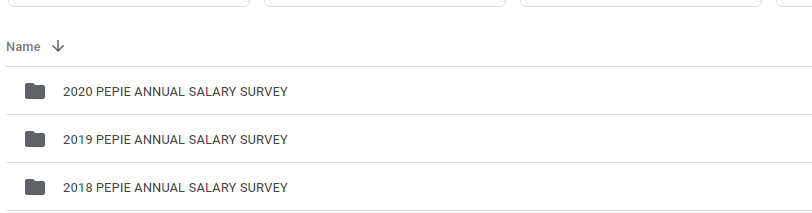 Click on the 2019 PEPIE Salary Survey – Individual Responses folder and look for your organization’s information.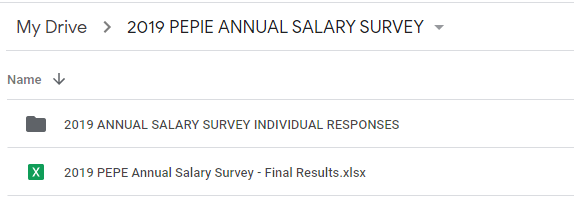 To download to your computer follow steps 4-6 from the How to download documents section at the beginning of the document.Note:  If you are planning on using the same data submitted last year and make changes, make sure you add the new job classifications.Remember to logout when you are done working in the site.